         BIO-DATA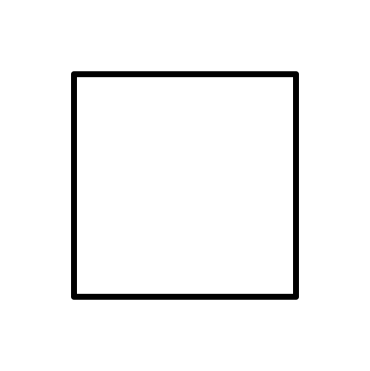 PERSONAL INFORMATIONPosition Desired: ________________________________________ Date: _________________________Name: ________________________________________________ Nickname: _____________________Present Address: ______________________________________________________________________
Permanent Address: ____________________________________________________________________Place of Birth: _______________________________ Contact No(s): _____________________________Date of Birth: ________________________________ Email Address: ____________________________Gender: ________________ Age: ____________ Civil Status: __________________________________Religion: ________________________________ Citizenship: ___________________________________Language Spoken: _______________ Height: __________________ Weight: ______________________Name of Spouse: ___________________________________ Occupation: _________________________Children’s name/s and date of birth: ____________________________________________________________________________________________________________________________________________________________________________________________________________________________________________________________Father’s Name: ____________________________________ Occupation: _________________________Mother’s Name: ___________________________________ Occupation: __________________________Person to be contacted in case of emergency: ________________________________________________Address: _____________________________________________________________________________Relationship: ______________________________ Contact No(s): _______________________________EDUCATIONAL BACKGROUNDElementary: ___________________________________________ Years Attended: _________________High School: ___________________________________________ Years Attended: _________________College: ______________________________________________ Years Attended: __________________Course/Degree Received: ________________________________________________________________Skills: _______________________________________________________________________________EMPLOYMENT RECORDCHARACTER REFERENCESRes. Cert. No.: _________________________            Issued at: _____________ on: ____________SSS Number: _________________________              TIN: _________________________________NBI Clearance Number: __________________            PhilHealth Number: _____________________Passport Number: _______________________           Place of Issue:__________________________                                              Expiry Date: ___________________________
I certify that the above information is true and correct to the best of my knowledge and belief. I also understand that any misinterpretation will be considered a reason for withdrawing an offer or subsequent dismissal if employed. ____________________________________________Applicant’s Signature Above Printed NameName of CompanyAddressPositionFrom - ToNameOccupation/PositionAddressContact No.